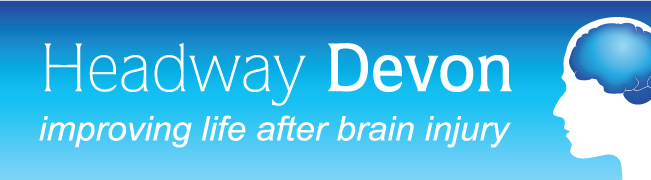 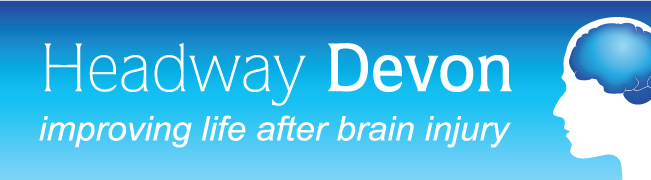 Name:Date:Address & Postcode:Referred by:Address & Postcode:Phone:Address & Postcode:Referred to CareDirect:Phone:Home Visit:Mobile:Case manager:Email:Contract issued?DOB:NI no:Date of Injury:Ethnicity:Type of Injury:Time in hospital:Contact:Name of hospital:Relationship:PTA:Address & Postcode:Consultant:Address & Postcode:Address & Postcode:GP:Phone:Surgery:Details of injury:Details of injury:Details of injury:Details of injury:Details of injury:Details of injury:Details of injury:Details of injury:Issues / concerns:Issues / concerns:Issues / concerns:Issues / concerns:Issues / concerns:Issues / concerns:Issues / concerns:Issues / concerns:Action taken / assessment carried out:Action taken / assessment carried out:Action taken / assessment carried out:Action taken / assessment carried out:Action taken / assessment carried out:Action taken / assessment carried out:Action taken / assessment carried out:Action taken / assessment carried out:Follow-up required?Follow-up required?By Whom?By Whom?When?When?Completed by:Completed by:Date: